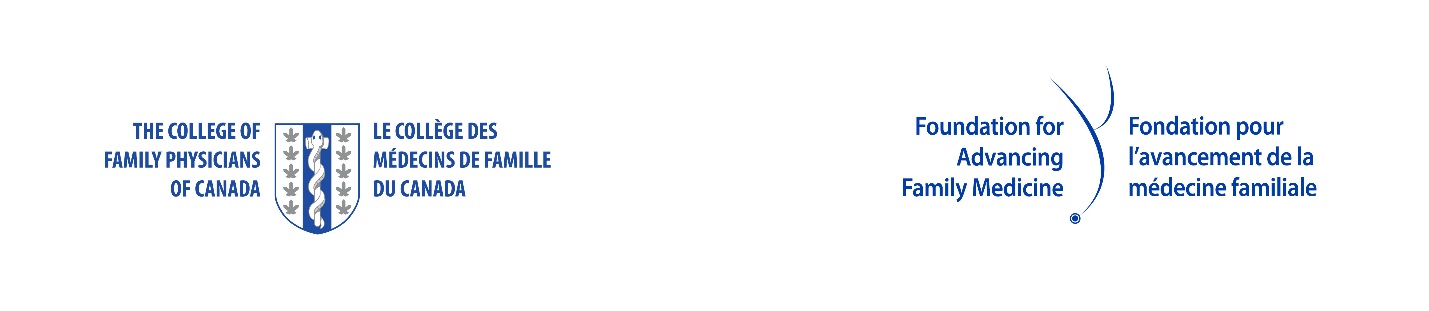 NL College of Family Physicians - NOMINATION FORMCANADA'S FAMILY PHYSICIAN OF THE YEAR – REG L. PERKIN AWARDDeadline:  Friday, April 29th, 2022 We ask that all supporting documentation accompany the nomination, such as résumés; testimonials from patients, colleagues, and community leaders; published reports; news clippings; letter from the nominator; photos; etc.Please use this form to submit your nominations to: drideout@nlcfp.caNL College of Family Physicians Inc.Room 2713A, Family Medicine300 Prince Philip DriveSt. John’s, NL   A1B 3V6(709) 864-6566Send to NL Chapter:Debbie Rideout, AdministratorNL College of Family Physicians Incdrideout@nlcfp.caNominator Name:Contact Information for Nominator Including Email AddressName - NomineeAddress / Email Address1.*List supporting documentation:1)2)3)4)5)List supporting documentation:1)2)3)4)5)